Date and Opening Time: December 8, 2022, 6:50 p.m.Invocation: Compatriot Cliff CaskeyPledges: Compatriot Ed BlauveltOpening Statement: Chapter President Ed BlauveltOld BusinessCommittee ReportsSecretary: No reportRegistrar Report: Chapter Registrar Robert Duckworth19 applications pendingMary Dean passingTreasurer Report: Chapter Treasurer Stan TrullReport attached to minutesNew BusinessPresentationsInduction Ceremony, Kevin WoodChapter Service Medal – Robert Duckworth and Joe CoxJack Cowan – History of ChristmasNext Meeting: January 12, 2023, 5:30 p.m. Social Hour, 6:30 p.m. BusinessBenediction: Compatriot Cliff CaskeyRecessional: Chapter President Ed BlauveltAdjournment: 8:15 p.m.Members Present: 10 Quorum: YesMembers Present in Uniform/Colonial Attire: 1Guests: 26Total Attendance: 36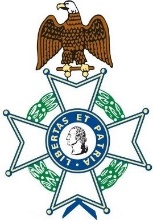 